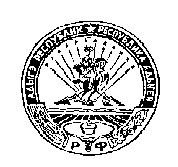 	РЕСПУБЛИКА АДЫГЕЯ                                                                 АДЫГЭ РЕСПУБЛИК         КОШЕХАБЛЬСКИЙ РАЙОН                                                              КОЩХЬАБЛЭ РАЙОН                АДМИНИСТРАЦИЯ                                                         МУНИЦИПАЛЬНЭ ОБРАЗОВАНИЕУМУНИЦИПАЛЬНОГО ОБРАЗОВАНИЯ                                      «БЛЭЩЭПСЫНЭ КЪОДЖЭ ПСЭУП1»«БЛЕЧЕПСИНСКОЕ СЕЛЬСКОЕ ПОСЕЛЕНИЕ»                                  ИАДМИНИСТРАЦИЕ            385431, а. Блечепсин, ул. Ленина, 37                                                                      385431, къ. Блащэпсынэ, Лениным иур., 37       тел. (989) 126-23-03, факс (87770) 9-94-30                                                                    тел. (989) 126-23-03, факс (87770) 9-94-30                 E-mail: blechamo@mail.ru                                                                                                E-mail: blechamo@mail.ru                                               ПОСТАНОВЛЕНИЕ05.12.2017г.                                     № 44                        			а. Блечепсин«О внесении изменений в Постановление № 38/1 от 16.12.2014г. «Об утверждении Положения о комиссии по соблюдению требований к  служебному поведению муниципальных служащих и урегулированию конфликта интересов»В соответствии с протестом прокурора Кошехабльского района от 28.11.2017 за № 4-38-2017/4041 и изменениями в Указе  Президента РФ  от  01.07.2010 № 821 «О комиссиях по соблюдению требований к служебному поведению федеральных служащих и урегулированию конфликта интересов», внесенными Указом Президента РФ от 19.09.2017г. № 431,                                                                                                               ПОСТАНОВЛЯЮ:1. Внести изменение в Постановление № 38/1 от 16.12.2014г. «Об утверждении Положения о комиссии по соблюдению требований к служебному поведению муниципальных служащих и урегулированию конфликта интересов», дополнив его пунктом 17.6 следующего содержания:"17.6. Мотивированные заключения, предусмотренные пунктами 17.1, 17.3 и 17.4 настоящего Положения, должны содержать:а) информацию, изложенную в обращениях или уведомлениях, указанных в абзацах втором и пятом подпункта "б" и подпункте "д" пункта 16 настоящего Положения;б) информацию, полученную от государственных органов, органов местного самоуправления и заинтересованных организаций на основании запросов;в) мотивированный вывод по результатам предварительного рассмотрения обращений и уведомлений, указанных в абзацах втором и пятом подпункта "б" и подпункте "д" пункта 16 настоящего Положения, а также рекомендации для принятия одного из решений в соответствии с пунктами 24, 25.3, 26.1 настоящего Положения или иного решения".3.  Настоящее  Постановление вступает в силу с момента его подписания.4. Настоящее  Постановление обнародовать путем его размещения на информационном стенде администрации и на официальном сайте МО «Блечепсинское сельское поселение» сети «Интернет».Глава  администрацииМО «Блечепсинское  сельское поселение»                                   Б.М. Шиков